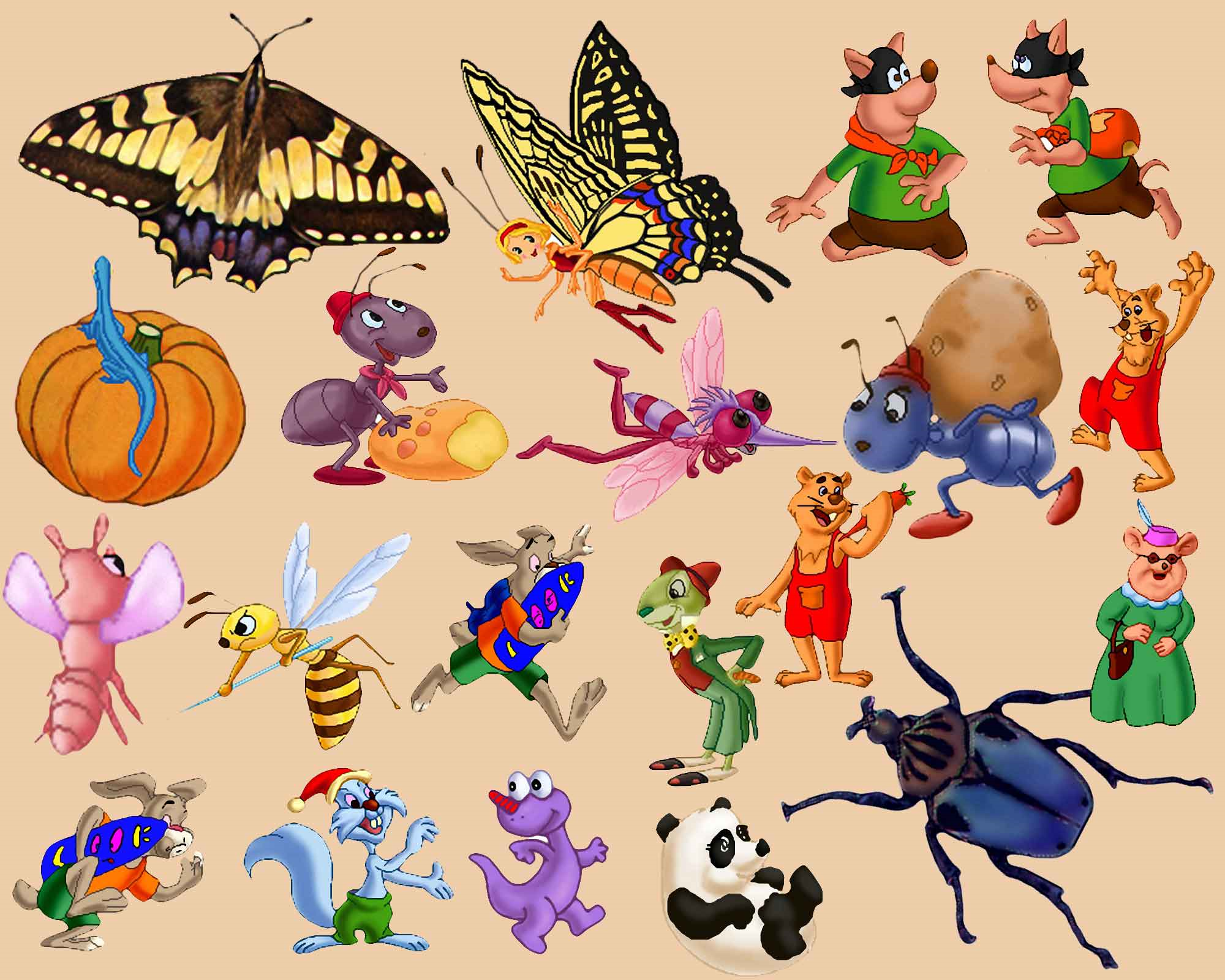 Выполнила: воспитатель ГПД МБОУ «Краснохолмская сош № 1» Тверской областиРаулль Елена Сергеевна.Викторина по сказкам для начальных классов.Цель: актуализация знаний народных и авторских сказок.Задачи: развивать сообразительность, кругозор учащихся;                учить любить книги и бережно к ним относиться;                воспитывать положительные качества личности детей на примерах положительных героев художественных произведений.Ход занятия.1)Оргмомент.-Сегодня мы проводим викторину на знание литературных и народных сказок. Вы должны быть внимательны, показать сообразительность и смекалку.Участвуют 2 команды. За каждый правильный ответ команда получает 1 балл. Выберите капитанов и придумайте название команды.2)Викторина «Сказочные вещи».-Нужно продолжить название сказочных вещей. Каждой команде по 10 вопросов, успеть ответить за 1 минуту, отвечают капитаны команд.1 команда.1. Цветик – (семицветик)2. Меч – (кладенец)3. Ковер – (самолет)4. Сапоги – (скороходы)5. Одолень – (трава)6. Палочка – (выручалочка)7. Шапка – (невидимка)8. Гусли – (самогуды)9. Избушка (на курьих ножках)10. Золотой (ключик)2 команда.1. Поле (чудес)2. Скатерть – (самобранка)3. Лампа (Алладина)4. Красная (шапочка)5. Хрустальная (туфелька)6. Живая и мертвая (вода)7. Выросла большая-пребольшая (репка)8. Летучий (корабль)9. Малахитовая (шкатулка)10. Принцесса на (горошине).3)Викторина «Вспомни сказку».-Вспомнить авторов сказок или персонажей, или предметы из сказок. Каждой команде по 20 вопросов.2 команда.1. Автор сказок о Незнайке. (Н. Н. Носов)2. Братья-сказочники. (Братья Гримм)3. Кто придумал Огневушку-поскакушку? (П.П.Бажов)4. Герой сказки А.С.Пушкина, который любил есть полбу. (Балда)5. Кот из сказки о Буратино. (Базилио)6. Героиня известной сказки Л. Кэррола. (Алиса)7. Командир тридцати трех богатырей из сказки А.С.Пушкина. (Дядька Черномор)8. Что у попа из сказки А.С.Пушкина было толоконным? (лоб)9. Ушастый герой сказки Э.Успенского. (Чебурашка)10. Какая шкатулка была в сказке П.П.Бажова? (малахитовая)11. Сказка Гофмана, в которой доброта простой девушки победила чары мышиного короля, (Щелкунчик)12. «Пульт управления» летательным аппаратом Бабы -  Яги. (метла)13. Металл, из которого был отлит стойкий оловянный солдатик. (олово)14. Кто автор сказки о нем? (Г.-Х.Андерсен)15. Кем приходится князь Гвидон царю Салтану? (сын)16. Добрая черепаха, подарившая Буратино золотой ключик. (Тортила)17. Торговец пиявками, приятель Карабаса-Барабаса. (Дуремар)18. Кем работал папа Карло? (шарманщиком)19. Как звали мальчика, которого искала Герда? (Кай)20. Кто съел людоеда в сказке Ш.Перро? (Кот в сапогах)1 команда.1. Кто съел Колобка? (лиса)2. Что Красная Шапочка несла бабушке? (пирожки и горшочек масла)3. Кто придумал Муху-Цокотуху? (К.И.Чуковский)4. Царевна, которая все время плачет. (Несмеяна)5. Премудрая героиня русских сказок. (Василиса)6. Бессмертный злодей, который все-таки нашел свою смерть. (Кощей)7. Замарашка, которая превратилась в принцессу. (Золушка)8. Как звали собаку, друга Мальвины? (Артемон)9. Ниф-Ниф, Наф-Наф, кто третий? (Нуф-Нуф)10. В сказках она бывает живая и мертвая. (вода)11. Кто поймал золотую рыбку? (старик)12. Кто ездил на печке? (Емеля)13. В сказке «Репка» она было пятой, кто тянул репку. (кошка)14. Что у Бабы-Яги костяное? (нога)15. «Особая» примета Буратино. (длинный нос)16. Что проткнул носом Буратино в каморке у папы Карло? (картину с нарисованным очагом)17. Кто укусил лису в сказке про Айболита? (оса)18. Жилище, которое разрушил медведь? (теремок)19. Какая избушка была у зайца, а какая у лисы? (лубяная, ледяная)20. Кто выгнал лису из заячьей избушки? (Петушок)4)Викторина «В гостях у Снегурочки».-Нужно из трех предложенных ответов выбрать один, каждой команде по 6 вопросов.1 команда.1.Снегурочка прыгала через: барьер, забор, костер.2. В одной из сказок снежная девочка заблудилась в лесу и ей помогла: лиса, коза, мышь.3. Головной убор Снегурочки: косынка, пилотка, шапочка.4. В какой сказке наступило 32 декабря? «Снегурочка», «12 месяцев», «Новый год».5. Собачку Снегурочки из скази В.Даля «Снегурочка» звали: Бишка, Лайка, Жучка.6. В какой сказке действие происходит на Крайнем Севере, а главный герой подружился с мальчиком?  «Элька»,  «Медвежонок», «Умка».2 команда.1. Растаяв, Снегурочка превратилась в: ветерок, облако, деревце. 2. На новогодние праздники Снегурочка обувает: валенки, сапожки, туфли.3.Как звали героиню, которая « из снега катана, вешним солнышком пригрета и нарумянена»? Снеговик, Снегурочка, Снежная баба.4. Дедушку Снегурочки звали: Мазай, Мороз, Пахом.5. В мультике «Ну, погоди!» Снегурочкой был: волк, заяц, слон.6. В какой сказке главная героиня долго искала главного героя и нашла его в ледяном дворце? «Кай и Герда», «Снежная королева», «Королевство кривых зеркал».5)Викторина «Кто это?»-Продолжить имена героев сказок. Каждой команде по 15 вопросов, успеть ответить за 2 минуты. Отвечаем «цепочкой».2 команда.1. Баба – (Яга)2. Царевна – (лягушка, Несмеяна)3. Сивка-бурка- (вещий каурка)4. Кощей (бессмертный)5. Кикимора (болотная)6. Змей (Горыныч)7. Емеля – (дурачок)8. Соловей – (разбойник)9. Курочка (Ряба)10. Добрыня (Никитич)11. Алеша (Попович)12. Илья (Муромец)13. Мышка – (норушка)14. Лисичка – (сестричка)15. Доктор (Айболит)1 команда.1. Муха – (Цокотуха)2. Мальчик (с пальчик)3. Папа (Карло)4. Черепаха (Тортила)5. Стойкий оловянный (солдатик)6. Сестрица (Аленушка) и братец (Иванушка)7. Конек – (горбунок)8. Мороз (Иванович, Красный Нос, Синий Нос)9. Дядька (Черномор)10. Кот (в сапогах, Матроскин, Леопольд)11. Варвара – (краса), длинная (коса)12. Работник попа (балда)13. Карабас (Барабас)14. Старуха (Шапокляк)15. Василиса (Премудрая, Прекрасная)6)Викторина «Сказки дедушки Андерсена».-Вспомнить сказки Андерсена, каждой команде по 10 вопросов.1 команда.1. Какое слово должен был сложить Кай из льдин, За которое Снежная Королева обещала подарить ему «весь свет и пару новых коньков»? (вечность)2. На чем лапландка написала письмо финке, чтобы помочь Герде найти Кая? (на сушеной треске)3. Кто требовал с оловянного солдатика пошлину, когда он плыл в бумажной лодочке? (большая крыса)4. Сколько всего было оловянных солдатиков? (25)5. Что сделала Эльза, чтобы расколдовать своих братьев? (сплела им рубахи из крапивы)6. В кого превратился гадкий утенок? (в лебедя)7. Из какого цветка появилась Дюймовочка? (из тюльпана)8. Что эльфы подарили Дюймовочке? (крылья)9. Кто принес солдату огниво, когда его хотели казнить? (мальчишка-сапожник)10. Сколько было пуховиков и тюфяков, на которых спала принцесса на горошине? (20 пуховиков и 20 тюфяков)2 команда.1. Как штопальная игла называла пальцы на руке кухарки? (Толстяк, Лакомка, Долговязый, Златоперст, Пер-музыкант)2. Какую игрушку подарил мальчик старику в сказке «Старый дом»? (оловянного солдатика)3. Чем император наградил соловья за то, что тот спас его от смерти? (своими слезами)4. Сколько зонтиков было у Оле-Лукойе? (2)5. Кто первым крикнул, что король голый? (маленький мальчик)6. За что свинопас требовал от принцессы 100 поцелуев? (за музыкальную трещотку)7. Чем брызгает Оле-Лукойе детям в глаза, чтобы они быстрее засыпали? (сладким молоком)8. Как погиб оловянный солдатик? (сгорел в печке)9. Кто погиб вместе с ним? (бумажная танцовщица)10. В какой стране жил Ганс-Христиан Андерсен? (В Дании)7)Викторина «По следам сказок А.С.Пушкина».-Вспомнить сказки Пушкина, каждой команде по 8 вопросов.2 команда.1. Сколько лет жили старик со старухой у самого синего моря? (33)2. Какими словами извещал петушок царя Дадона о том, что опасности возле его царства нет? (Ку-ри-ку-ку! Царствуй лежа на боку.)3. Какими словами бранила старуха своего старика в «Сказке о рыбаке и рыбке»? (Дурачина ты, простофиля!)4. Откуда эти строки? «Ветер, ветер! Ты могуч, ты гоняешь стаи туч, всюду веешь на просторе, не боишься никого, кроме Бога одного»? («Сказка о мертвой царевне и о семи богатырях» А.С.Пушкина)5. Сколько раз закидывал старик невод? (3)6. С чем приходил невод дважды? (с травою морскою)7. Вспомните и скажите, сколько просьб старика выполнила рыбка? (3)8. Чем занимались старик со старухой, живя в своей землянке? (Старик ловил неводом рыбу, старуха пряла свою пряжу) 1 команда.1. Узнайте, кто это? «В дорогой собольей душегрейке, парчовая на маковке кичка, жемчуга огрузили шею, на руках золотые перстни, на ногах красные сапожки». (старуха)2. Угадайте, о каком фрукте идет речь, и из какой он сказки? «Соку спелого полно, так свежо и так душисто, так румяно-золотисто, будто медом налилось! Видны семечки насквозь…» (яблоко из «Сказки о мертвой царевне и о семи богатырях»)3. С каких слов начинается «Сказка о попе и о работнике его Балде»? (Жил-был поп, толоконный лоб.)4. Последнее желание сварливой старухи. (стать владычицей морскою)5. С какими словами обращалась своенравная царица к волшебному зеркальцу? (Свет мой зеркальце, скажи, да всю правду доложи, я ль на свете всех милее, всех румяней и белее.)6. Верный страж царя Додона. (Золотой петушок)7. Кем хотела стать старуха каждый раз? (иметь новое корыто, столбовой дворянкой, вольною царицей, Владычицей морскою)8. К кого превращался князь Гвидон, когда летал в царствр Салтана? (в комара, в шмеля)8)Викторина «Кто это говорит?»-Узнать героев сказок по их словам. Каждой команде по 10 вопросов.1 команда.1. По-щучьему веленью, по моему хотенью. (Емеля)2. Сяду на пенек, съем пирожок. (медведь)3. Я от бабушки ушел, я от дедушки ушел. (Колобок)4. Не плачь, дед, не плачь, баба. Я снесу вам другое яичко. (курочка Ряба)5. Несу косу на плечи, хочу лису посечи. (петушок)6. Петушок, петушок, золотой гребешок, выгляни в окошко, дам тебе горошка. (лиса)7. Спи глазок, спи другой. (Крошечка-Хаврошечка)8. Дерни за веревочку, дитя мое, дверь и откроется. (бабушка Красной Шапочки)9. Нам не страшен серый волк! (три поросенка)10. А есть мне давай вареную полбу. (Балда)2 команда.1. Дурачина ты, простофиля! (старуха)2. Не печалься, ступай себе с богом, будет тебе новое корыто. (Золотая рыбка)3. Не пей, Иванушка, козленочком станешь. (сестрица Аленушка)4. Приходите, тараканы, я вас чаем угощу. (Муха-Цокотуха)5. Свет мой зеркальце, скажи. (злая царица)6. Вот мой сынок. Он будет твоим мужем. Вы славно заживете с ним у нас в тине. (старая жаба, «Дюймовочка»)7. Лимпопо! Лимпопо! Лимпопо! (доктор Айболит)8. Уж не буду я посуду обижать. (бабушка Федора)9. Фу-фу, русским духом пахнет. (Баба-Яга)10. Наша матушка поет тоненьким голоском и не так причитает. (семеро козлят)9)Викторина «Скажите, как его зовут?»-Вопросы по «Сказке о золотом ключике». Каждой команде по 9 вопросов.2 команда.1. Из чего был сделан Буратино? (из полена)2. Сколько стоил входной билет в театр Карабаса Барабаса? (4 сольдо)3. Как звали кота и лису, которые преследовали Буратино? (Базилио и Алиса)4. Какого цвета волосы у Мальвины? (голубого)5. Кому принадлежала густая нечесаная борода?(Карабасу Барабасу)6. Какое прозвище было у столяра Джузеппе? (Сизый Нос)7. В какой харчевне обедали кот, лиса и Буратино? («Три пескаря»)8. Как звали злую крысу в каморке папы Карло? (Шушара)9. Что продавал Дуремар? (пиявок)1 команда.1. Что было нарисовано на холсте в каморке папы Карло? (очаг)2. Что пряталось за этим холстом? (волшебная дверь)3. Что продал папа Карло, чтобы купить азбуку для Буратино? (свою куртку)4. Кто из кукол был влюблен в Мальвину? (Пьеро)5. Кто дал Буратино совет «ходить в школу»? (Мудрый сверчок)6. Сколько золотых было у Буратино? (5)7. Что заказали лиса и кот в харчевне для Буратино? (три корочки хлеба)8. У кого хранился золотой ключик до того, как попал к Буратино? (у черепахи Тортилы)9. Как звали куклу, которая походила в своем костюме на шахматную доску? (Арлекин)10)Итог викторины. Подсчет баллов.